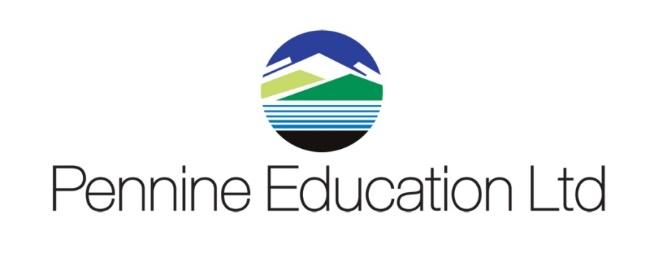 Key Stage 1 & 2 Acceptable Entries 2019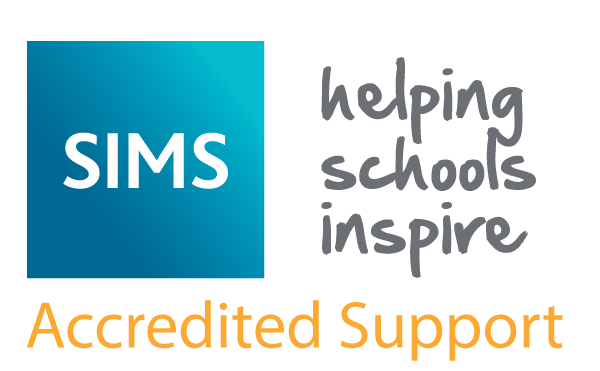 KS1 - ACCEPTABLE ENTRIES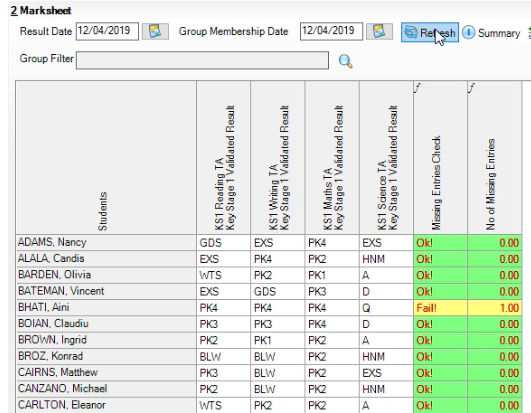 Reading, Writing & Maths				Science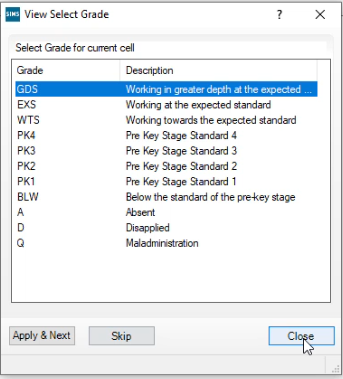 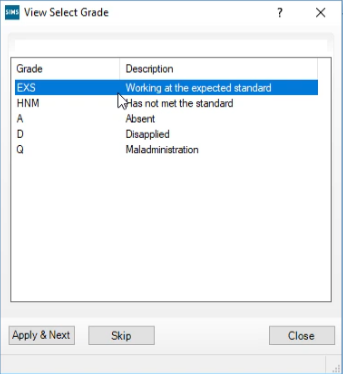 Permissible P Scale Entry GradesKS2 - ACCEPTABLE ENTRIESReading & Maths				Writing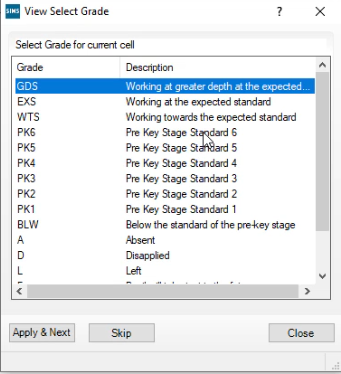 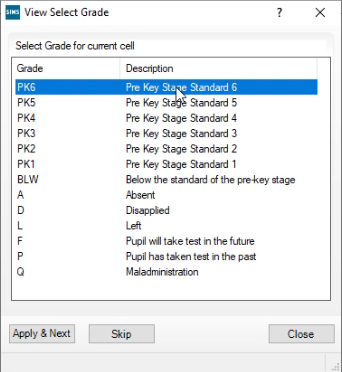 Science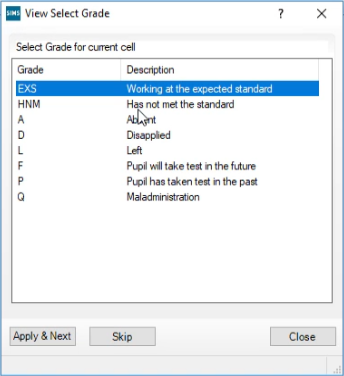 Reminder - P SCALE ACCEPTABLE ENTRIESKS2 C. Test Outcomes 2019 The Key Stage 2 Test Outcomes are detailed in the following table.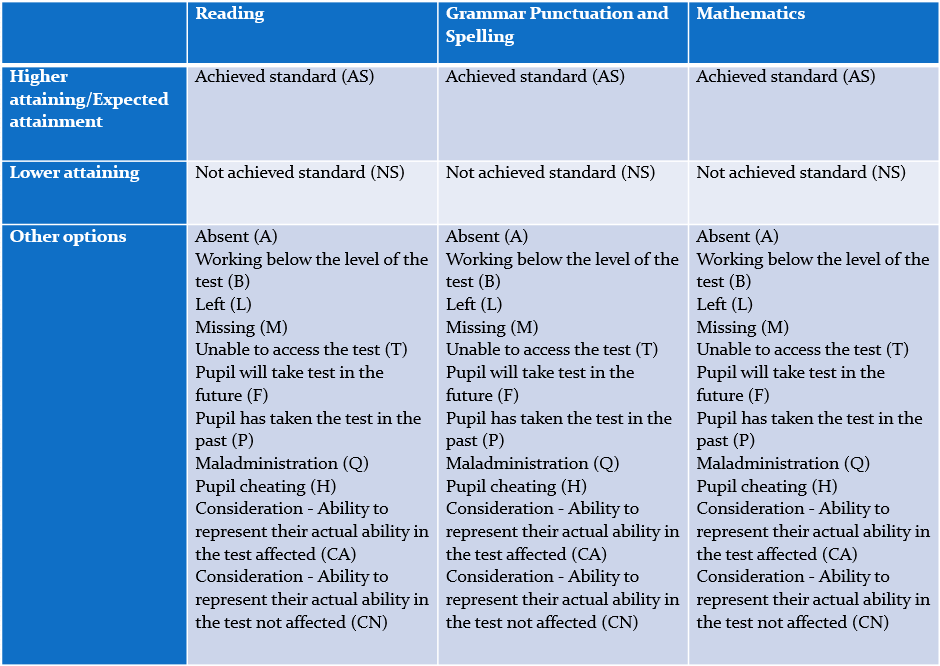 SpeakingP4, NOTSENNumberP4, NOTSENListeningP4, NOTSENUsing& ApplyingP4, NOTSENP4, NOTSENS, S & MP4, NOTSENWriting P4, NOTSENMathsP3ii, P3i, P2ii, P2i, P1ii, P1i, NOTSENEnglishP3ii, P3i, P2ii, P2i, P1ii, P1i, NOTSENScienceP4, P3ii, P3i, P2ii, P2i, P1ii, P1i, NOTSENP4, NOTSEN (For children with English as an additional language)For assessing, Reading, Writing, Speaking, Listening, Number, Use Maths and Shape, MathsP3ii, P3i, P2ii, P2i, P1ii, P1i, NOTSENFor assessing English and Maths P4, P3ii, P3i, P2ii, P2i, P1ii, P1i, NOTSENFor assessing Science P1i – P3ii are applicable to children in Special Schools only; children in mainstream schools would be assessed against P4P1i – P3ii are applicable to children in Special Schools only; children in mainstream schools would be assessed against P4